Starostwo Powiatowe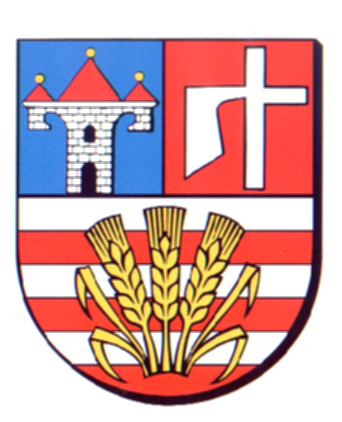 w OpatowieWydział Zarządzania Kryzysowegoul. Sienkiewicza 17, 27-500 Opatów tel./fax 15 868 47 01, 607 350 396, e-mail: pzk@opatow.plOSTRZEŻENIE METEOROLOGICZNEOpatów, dnia 26.08.2020 r.Opracował: WZKA.K.OSTRZEŻENIE METEOROLOGICZNE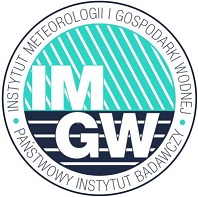 OSTRZEŻENIE 85
Zjawisko:  Burze z grademStopień zagrożenia:   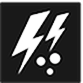 Biuro:Centralne Biuro Prognoz Meteorologicznych w KrakowieObszar:       województwo świętokrzyskie – powiat opatowskiWażność:   od: 2020-08-26 14:00do: 2020-08-26 20:00Przebieg:Prognozuje się wystąpienie burz z opadami deszczu lokalnie do 15 mm oraz porywami wiatru do 110 km/h. Miejscami grad.Prawdopodobieństwo:80 %Uwagi:Brak.Czas wydania:2020-08-26 07:25Synoptyk: Łukasz Harasimowicz